HOW TO UNINSTALL RESPONSEWARE APP ON ANDROIDHOW TO UNINSTALL RESPONSEWARE APP ON ANDROIDHOW TO INSTALL TURNINGPOINT ON ANDROIDHOW TO INSTALL TURNINGPOINT ON ANDROIDGO TO THE PLAY STORE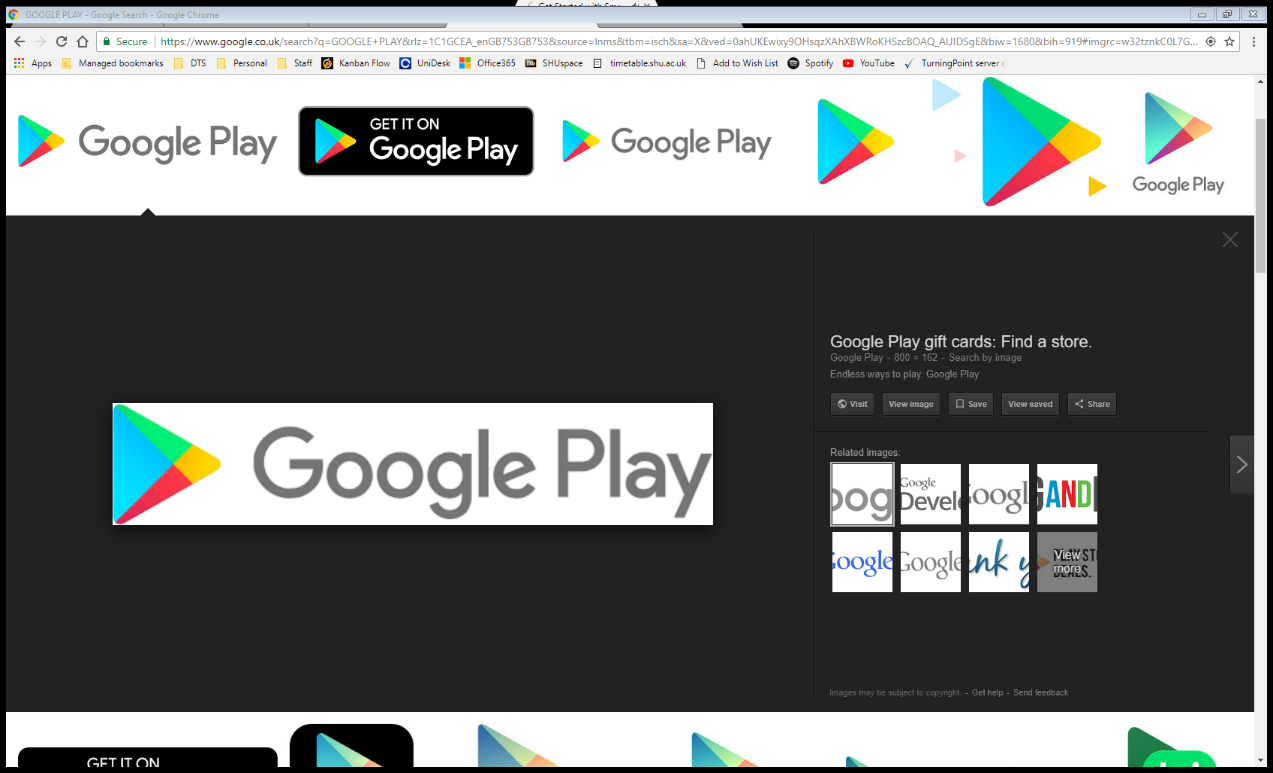 GO TO THE PLAY STORESEARCH APPS FOR TURNINGPOINT AND INSTALL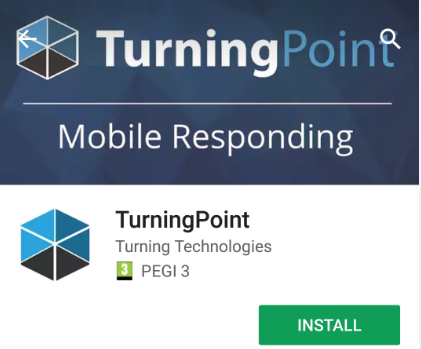 GO TO THE MENU AND SELECT MY APPS & GAMES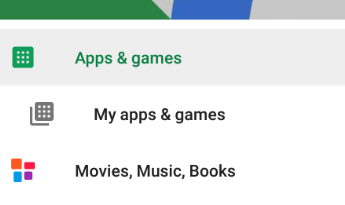 OPEN THE APP AND SELECT YOUR REGION EUROPE/AFRICA/MIDDLE EAST/RUSSIA 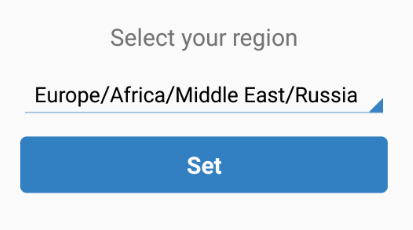 GO TO INSTALLED APPLICATIONS. SCROLL DOWN THE LIST OF APPLICATIONS AND FIND RESPONSEWARE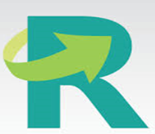 SIGN IN USING YOUR SHU EMAIL ADDRESS AND PASSWORD FOR YOUR TURNINGPOINT ACCOUNT 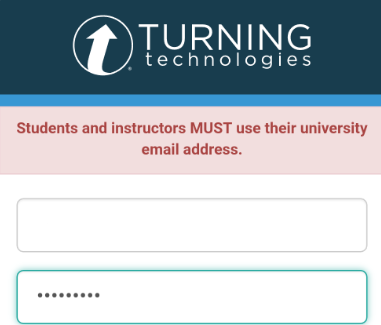 CLICK ON RESPONSEWARE AND UNINSTALL THE APP